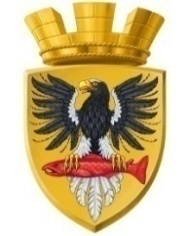 Р О С С И Й С К А Я   Ф Е Д Е Р А Ц И ЯКАМЧАТСКИЙ КРАЙП О С Т А Н О В Л Е Н И Е АДМИНИСТРАЦИИ ЕЛИЗОВСКОГО ГОРОДСКОГО ПОСЕЛЕНИЯот            21.06.2019                              		                                  №  656-п                          г. ЕлизовоО проведении городского праздника «День молодежи»Руководствуясь Федеральным законом от 06.10.2003 №131-ФЗ «Об общих принципах организации местного самоуправления в Российской Федерации», Уставом  Елизовского городского поселения, в соответствии с муниципальной программой «Физическая культура, спорт, молодежная политика, отдых и оздоровление детей в Елизовском городском поселении в 2019 году», утвержденной постановлением администрации Елизовского городского поселения от 02.10.2017 № 1536-пПОСТАНОВЛЯЮ:Отделу по культуре, молодежной политике, физической культуре и спорту администрации Елизовского городского поселения подготовить и провести на стадионе «Строитель» 30 июня 2019 года с 14.00 до19.00 развлекательную программу, посвященную Дню молодежи.Управлению финансов и экономического развития администрации Елизовского городского поселения обеспечить финансирование мероприятия и  организовать торговлю во время проведения данного мероприятия.Управлению делами администрации Елизовского поселения информировать о проведении мероприятия службу скорой помощи, полицию, пожарную часть. Муниципальному казенному учреждению «Служба по обеспечению деятельности администрации Елизовского городского поселения» опубликовать (обнародовать) настоящее постановление в средствах массовой информации и разместить в информационно-телекоммуникационной сети «Интернет» на официальном сайте администрации Елизовского городского поселения.Контроль за исполнением настоящего постановления оставляю за собой.И.о. Главы администрации    Елизовского городского поселения                                               В.А.Масло                                       